Stagione Sportiva 2022/2023Comunicato Ufficiale N° 267 del 28/06/2023SOMMARIOSOMMARIO	1COMUNICAZIONI DELLA F.I.G.C.	1COMUNICAZIONI DELLA L.N.D.	1COMUNICAZIONI DEL COMITATO REGIONALE	1COMUNICAZIONI DELLA F.I.G.C.COMUNICAZIONI DELLA L.N.D.COMUNICAZIONI DEL COMITATO REGIONALEINCONTRO INFORMATIVO/FORMATIVO ANAGRAFE FEDERALESi informa che le Delegazioni Provinciali hanno deciso di organizzare un incontro informativo/formativo rivolto a tutte le società affiliate.L’incontro sarà incentrato sull’illustrazione delle funzionalità del nuovo portale di anagrafe federale FIGC, funzionalità che saranno necessarie per tutte le operazioni di svincoli, tesseramenti ed iscrizioni.L’incontro verrà effettuato in modalità “da remoto” attraverso collegamento con la piattaforma CISCO WEBEX il cui link di accesso è stato comunicato alle Società interessate mediante e-mail nei seguenti giorni:D.P. PESARO		Venerdì 30/06/2023 ore 18:00D.P. ANCONA		Lunedì 03/07/2023 ore 18:30D.P. MACERATA		Lunedì 03/07/2023 ore 18:00D.P. FERMO			Lunedì 03/07/2023 ore 18:30D.P. ASCOLI			Lunedì 03/07/2023 ore 18:30Si invitano pertanto le Società a scaricare sui propri dispositivi detta piattaforma.Si informano inoltre le società che l’incontro verrà registrato e messo a disposizione delle società successivamente allo svolgimento dello stesso. Vista l’assoluta importanza dell’argomento trattato si RACCOMANDA la presenza all’incontro degli addetti alla segreteria delle singole società Pubblicato in Ancona ed affisso all’albo del Comitato Regionale Marche il 28/06/2023.Rizione 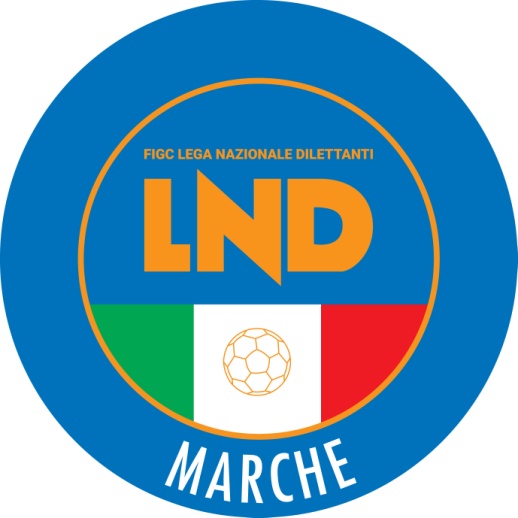 Federazione Italiana Giuoco CalcioLega Nazionale DilettantiCOMITATO REGIONALE MARCHEVia Schiavoni, snc - 60131 ANCONACENTRALINO: 071 285601 - FAX: 071 28560403sito internet: www.figcmarche.it                         e-mail: crlnd.marche01@figc.itpec: marche@pec.figcmarche.it  Il Segretario(Angelo Castellana)Il Presidente(Ivo Panichi)